   Smer: Laboratorijski tehničar   II  godina   Udžbenik: Patologija za 2.razred medicinske škole  Autori: Radoslav Borota   PITANJA: OPŠTA PATOLOGIJA:1.Znaci smrti2.Atrofija3.Distrofija4.Nekroza5.Hiperemija6.Anemija7.Krvarenje8.Tromboza9.Embolija10.Otok(edem)-lokalni i generalizovani11.Hipertrofija i hiperplazija12.Regeneracija13.Opšti pojmovi o zapaljenju14.Vrste zapaljenja15.Opšta patologija tumora16.Benigni tumori17.Maligni tumoriSPECIJALNA PATOLOGIJA:1.Ateroskleroza2.Infarkt miokarda3.Bronhitis4.Zapaljenja pluća5.Tumori pluća6.Zapaljenja jednjaka,želuca i creva7.Ulkusna bolest8.Ileus9.Hernija10.Patologija jetre(hepatitis,ciroza,tumori)11.Patologija žučne kese(zapaljenja,kalkuloza)12.Patologija bubrega i mokraćnih puteva(zapaljenja,kalkuloza)13.Zapaljenja ovarijuma,jajovoda i materice14.Ciste jajnika i tumori materice15.Patologija muških polnih organa(zapaljenja,tumori)16.Meningitis i encefalitis17.Tumori kože18.Tumori hematopoeznog sistema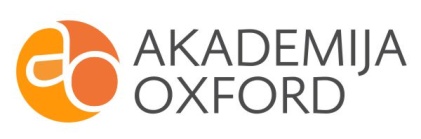 